В соответствии с абзацем 3 пункта 5 статьи 2 и пункта 3 статьи 18 Устава Профсоюза, Президиум Татарстанской республиканской организации Общероссийского Профсоюза образования ПОСТАНОВЛЯЕТ:           1. Предоставить первичным профсоюзным организациям Татарстанской республиканской организации Общероссийского Профсоюза образования права территориальной организации Профсоюза в части организационно-уставных вопросов (Приложение № 1).2. В связи с предоставлением права территориальной организации Профсоюза первичным профсоюзным организации согласно приложению № 1:2.1. Считать органами первичной профсоюзной организации с правами территориальной организации Профсоюза:конференцию первичной профсоюзной организации с правами территориальной организации Профсоюза – высший орган;профсоюзный комитет первичной профсоюзной организации с правами территориальной организации Профсоюза – выборный коллегиальный постоянно действующий руководящий орган;президиум первичной профсоюзной организации с правами территориальной организации Профсоюза – выборный коллегиальный постоянно действующий исполнительный орган;председателя первичной профсоюзной организации с правами территориальной организации Профсоюза – выборный единоличный исполнительный орган.контрольно-ревизионную комиссию первичной профсоюзной организации с правами территориальной организации Профсоюза – выборный контрольно-ревизионный орган.2.2. Установить перечень полномочий органов первичной профсоюзной организации с правами территориальной организации Профсоюза (Приложение № 2). 3. Установить, что право территориальной организации Профсоюза предоставляется первичной профсоюзной организации на весь период соответствия численности первичной профсоюзной организации требованиям пункта 3 статьи 18 Устава Профсоюза (200 и более членов Профсоюза).4. Признать утратившим силу постановление Президиума Татарстанской республиканской организации Общероссийского Профсоюза образования от 27 октября 2021 г. № 8 «О предоставлении прав территориальной организаций первичным профсоюзным организациям».           5. Контроль за выполнением постановления возложить на заместителя председателя Татарстанской республиканской организации Общероссийского Профсоюза образования Яруллина И.М.ПРИЛОЖЕНИЕ № 1 к постановлению Президиума Татарстанской республиканской организации Общероссийского Профсоюза образования                                                                                                                              от 16 февраля 2024 г.  № 19-9П Е Р Е Ч Е Н Ьпервичных профсоюзных организаций с правами территориальной организации Профсоюза ПРИЛОЖЕНИЕ № 2 к постановлению Президиума Татарстанской республиканской организации Общероссийского Профсоюза образования                                                                                                                              от 16 февраля 2024 г.  № 19-9ПЕРЕЧЕНЬ ПОЛНОМОЧИЙ ОРГАНОВпервичной профсоюзной организаций с правами территориальной организации профсоюзаКОНФЕРЕНЦИИ ПЕРВИЧНОЙ ПРОФСОЮЗНОЙ ОРГАНИЗАЦИИ С ПРАВАМИ ТЕРРИТОРИАЛЬНОЙ ОРГАНИЗАЦИИ ПРОФСОЮЗА:1.1. Образовывать путём избрания профсоюзный комитет первичной профсоюзной организации в более расширенном составе, обеспечивающем представительство в его составе профсоюзных организаций всех структурных подразделений.1.2. Образовывать путём избрания президиум первичной профсоюзной организации как постоянно действующий орган.2. ПРОФСОЮЗНОГО КОМИТЕТА ПЕРВИЧНОЙ ПРОФСОЮЗНОЙ ОРГАНИЗАЦИИ С ПРАВАМИ ТЕРРИТОРИАЛЬНОЙ ОРГАНИЗАЦИИ ПРОФСОЮЗА:2.1. Осуществлять руководство профсоюзными организациями структурных подразделений первичной профсоюзной организации, координировать их работу по выполнению решений конференции первичной профсоюзной организации, вышестоящих профсоюзных органов, Съезда Профсоюза, оказывать им методическую, организационную, правовую и иную помощь и поддержку. 2.2. Принимать решение о созыве конференции первичной профсоюзной организации, вносить предложения по повестке дня, дате, времени и месту ее проведения, устанавливать норму представительства и порядок избрания делегатов на конференцию первичной профсоюзной организации. 2.3. Заслушивать информацию о работе президиума первичной профсоюзной организации. 2.4. Предлагать кандидатуру (кандидатуры) на должность председателя первичной профсоюзной организации. 2.5. Избирать по предложению председателя первичной профсоюзной организации заместителя (заместителей) председателя первичной профсоюзной организации.2.6. Утверждать смету доходов и расходов первичной профсоюзной организации на календарный год, исполнение сметы доходов и расходов, годовой бухгалтерский (финансовый) отчет и обеспечивать их гласность. 2.7. Принимать решение о создании других юридических лиц, об участии в других юридических лицах в соответствии с порядком, утвержденным выборным коллегиальным руководящим органом Профсоюза. 2.8. Осуществлять деятельность по выполнению уставных задач и решению вышестоящих выборных профсоюзных органов. 2.9. Осуществлять контроль за выполнением решений конференций первичной профсоюзной организации, информировать членов Профсоюза об их выполнении. 2.10. Заседание комитета первичной профсоюзной организации созывается президиумом первичной профсоюзной организации по мере необходимости, но не реже одного раза в год. 2.11. Внеочередное заседание профсоюзного комитета первичной профсоюзной организации созывается президиумом или председателем первичной профсоюзной организации по собственной инициативе, по требованию не менее одной трети членов профсоюзного комитета первичной профсоюзной организации или по предложению вышестоящих профсоюзных органов. 3. ПРЕЗИДИУМА ПЕРВИЧНОЙ ПРОФСОЮЗНОЙ ОРГАНИЗАЦИИ С ПРАВАМИ ТЕРРИТОРИАЛЬНОЙ ОРГАНИЗАЦИИ ПРОФСОЮЗА:3.1. Президиум является выборным коллегиальным постоянно действующим исполнительным органом первичной профсоюзной организации. 3.2. Президиум первичной профсоюзной организации подотчетен конференции и профсоюзному комитету первичной профсоюзной организации. 3.3. Президиум первичной профсоюзной организации избирается только из членов профсоюзного комитета первичной профсоюзной организации.  3.4. Созывать заседания профсоюзного комитета первичной профсоюзной организации, вносить предложения по повестке дня, дате, времени и месту его проведения. 3.5. Координировать деятельность и осуществлять контроль за уставной деятельностью профсоюзных организаций структурных подразделений, организовывать выполнение решений выборных профсоюзных органов, заслушивать отчеты председателей профсоюзных организаций структурных подразделений.3.6. Принимать решение о вступлении в переговоры по заключению коллективного договора, осуществлять контроль за его выполнением. 3.7. Осуществлять профсоюзный контроль за соблюдением работодателями и их представителями трудового законодательства, включая законодательство об охране труда, иных нормативных правовых актов, содержащих нормы трудового права. 3.8. Выражать предварительное согласие на увольнение руководителей 
(их заместителей) выборных коллегиальных органов структурных подразделений, не освобожденных от основной работы. 3.9. Организовывать работу по вовлечению в Профсоюз и созданию новых профсоюзных организаций в структурных подразделениях образовательной организации, вести реестр первичной профсоюзной организации. 3.10. Распоряжаться денежными средствами, находящимися в оперативном управлении первичной профсоюзной организации, в соответствии со сметами, утвержденными профсоюзным комитетом первичной профсоюзной организации.3.11. Утверждать перспективные и текущие планы работы, статистические и финансовые отчеты, определять порядок текущего хранения документов первичной профсоюзной организации.3.12. Определять сроки и порядок проведения отчетов и выборов в первичной профсоюзной организации, в том числе в единые сроки, установленные соответствующим вышестоящим профсоюзным органом.3.13. Утверждать нормативы численности штатов, систему оплаты труда и меры социальной поддержки штатных работников первичной профсоюзной организации и структурных подразделений, входящих в реестр первичной профсоюзной организации, в соответствии с положением, утвержденным выборным коллегиальным исполнительным органом соответствующей региональной (межрегиональной) организации Профсоюза на основе примерного Положения, утверждаемого выборным коллегиальным исполнительным органом Профсоюза.3.14. Осуществлять подбор кадров, формировать и утверждать резерв, может вносить предложения по кандидатуре (кандидатурам) на должность председателя профсоюзной организации структурного подразделения. 3.15. Обращаться в профсоюзную организацию структурного подразделения с предложением о досрочном прекращении полномочий и освобождении от занимаемой должности председателя профсоюзной организации структурного подразделения в случае нарушения им Устава Профсоюза и неисполнения решений выборных коллегиальных профсоюзных органов. 3.16. Принимать решения о создании или ликвидации профсоюзных организаций структурных подразделений. 3.17. Организовывать работу по обучению и повышению квалификации профсоюзного актива. 3.18. Отменять решения органов профсоюзных организаций структурных подразделений, принятых в нарушение законодательства Российской Федерации, Устава Профсоюза и решений вышестоящих профсоюзных органов. 3.19. Проводить информационно-пропагандистскую работу по освещению деятельности первичной профсоюзной организации. 3.20. Ходатайствовать о награждении профсоюзного актива государственными, ведомственными и профсоюзными наградами. 3.21. Осуществлять другие полномочия, в том числе делегированные комитетом первичной профсоюзной организации, а также в соответствии с решениями вышестоящих профсоюзных органов. 3.22. Срок полномочий президиума первичной профсоюзной организации – 5 лет. 3.23. Заседания президиума первичной профсоюзной организации проводятся по мере необходимости, но не реже одного раза в три месяца. 3.24. Заседания президиума первичной профсоюзной организации правомочны при участии в них более половины членов. Решения на заседаниях президиума первичной профсоюзной организации принимаются большинством голосов присутствующих при наличии кворума. Регламент и форма голосования (открытое, тайное) определяются президиумом первичной профсоюзной организации. Заседание президиума первичной профсоюзной организации ведет председатель первичной профсоюзной организации, а в его отсутствие – заместитель (заместители) председателя либо один из членов президиума. 3.25. Председатель первичной профсоюзной организации, заместитель (заместители) председателя входят в состав президиума первичной профсоюзной организации. 3.26. Решение президиума первичной профсоюзной организации принимается в форме постановления. Заседание протоколируется, срок текущего хранения протоколов – не менее 5 лет с последующей передачей в архив. 4. ПРЕДСЕДАТЕЛЯ ПЕРВИЧНОЙ ПРОФСОЮЗНОЙ ОРГАНИЗАЦИИ С ПРАВАМИ ТЕРРИТОРИАЛЬНОЙ ОРГАНИЗАЦИИ ПРОФСОЮЗА:4.1. Созывать заседания президиума первичной профсоюзной организации. 4.2. Вести заседания комитета и президиума первичной профсоюзной организации. 4.3. Организовывать выполнение решений конференции, комитета, президиума первичной профсоюзной организации и вышестоящих профсоюзных органов, нести персональную ответственность за их выполнение. 4.4. Докладывать конференции о работе комитета и президиума первичной профсоюзной организации, регулярно отчитываться о своей работе.4.5. Утверждать номенклатуру дел, инструкцию по делопроизводству, учетную политику первичной профсоюзной организации. 4.6. Обеспечивать своевременное и полное отчисление членских профсоюзных взносов и осуществлять контроль за их перечислением в соответствующую вышестоящую организацию Профсоюза. 4.7. В пределах установленных полномочий заключать договоры и соглашения, распоряжаться имуществом и денежными средствами, находящимися в оперативном управлении первичной профсоюзной организации, нести ответственность за их рациональное использование. 4.8. Открывать и закрывать в установленном порядке счета в банках и являться распорядителем по этим счетам. 4.9. Выдавать доверенности на представление интересов первичной профсоюзной организации. 4.10. Организовывать работу по приёму в Профсоюз, учету членов Профсоюза и ведению реестра первичной профсоюзной организации. 4.11. Представлять данные о численности первичной профсоюзной организации и другие данные, устанавливаемые вышестоящим профсоюзным органом. 4.12. Формировать и руководить аппаратом первичной профсоюзной организации, утверждать структуру, численность и штатное расписание, определять систему оплаты труда работников аппарата первичной профсоюзной организации в соответствии с положением, утвержденным выборным коллегиальным исполнительным органом соответствующей вышестоящей организации Профсоюза на основе примерного Положения, утверждаемого выборным коллегиальным исполнительным органом Профсоюза, заключать трудовые договоры с работниками аппарата первичной профсоюзной организации. 4.13. Определять обязанности заместителя (заместителей) председателя ППО, заключать и расторгать с ним (ними) трудовые договоры. 4.14. Организовывать работу по учету и обеспечивать сохранность документов первичной профсоюзной организации. 4.15. Принимать решения оперативного характера с последующим информированием комитета и президиума первичной профсоюзной организации. 4.16. Срок полномочий председателя первичной профсоюзной организации – 5 лет. 4.17. Решение председателя первичной профсоюзной организации принимается в форме распоряжения. Срок текущего хранения распоряжений – не менее 5 лет с последующей передачей в архив. 4.18. В отсутствие председателя первичной профсоюзной организации его полномочия осуществляет заместитель (заместители) председателя первичной профсоюзной организации. 4.19. Председателем первичной профсоюзной организации может быть избран член Профсоюза, чья кандидатура предложена выборным коллегиальным исполнительным органом соответствующей вышестоящей организации Профсоюза и (или) выдвинута комитетом первичной профсоюзной организации, если иное не установлено конференцией первичной профсоюзной организации. 4.20. Решение о досрочном прекращении полномочий и расторжении трудового договора с председателем первичной профсоюзной организации по основаниям, предусмотренным законодательством Российской Федерации (за исключением случаев расторжения трудового договора по инициативе работника или по обстоятельствам, не зависящим от воли сторон), а также в случаях нарушения им Устава Профсоюза и решений выборных коллегиальных органов, исключения из Профсоюза принимается на внеочередной конференции первичной профсоюзной организации, которая созывается комитетом первичной профсоюзной организации по собственной инициативе или по требованию не менее одной трети членов Профсоюза либо по требованию вышестоящего профсоюзного органа. 4.21. Решение о досрочном прекращении полномочий и расторжении трудового договора по инициативе председателя первичной профсоюзной организации (расторжение трудового договора по инициативе работника или по обстоятельствам, не зависящим от воли сторон) принимается комитетом первичной профсоюзной организации. Комитет первичной профсоюзной организации в этом случае вправе наделить полномочиями единоличного исполнительного органа первичной профсоюзной организации заместителя председателя первичной профсоюзной организации, а при его отсутствии – одного из членов президиума первичной профсоюзной организации до проведения внеочередной конференции первичной профсоюзной организации. Сведения о лице, наделенном комитетом (советом) первичной профсоюзной организации полномочиями единоличного исполнительного органа первичной профсоюзной организации (исполняющий обязанности председателя первичной профсоюзной организации), могут быть внесены в Единый государственный реестр юридических лиц.            4.22. Председатель первичной профсоюзной организации, избранный на внеочередной конференции первичной профсоюзной организации по основаниям, предусмотренным Уставом Профсоюза, избирается до окончания срока полномочий выборного коллегиального руководящего органа первичной профсоюзной организации.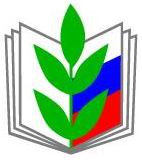 ПРОФЕССИОНАЛЬНЫЙ СОЮЗ РАБОТНИКОВ НАРОДНОГО ОБРАЗОВАНИЯ И НАУКИ РОССИЙСКОЙ ФЕДЕРАЦИИРЕГИОНАЛЬНАЯ ОРГАНИЗАЦИЯ ПРОФЕССИОНАЛЬНОГО СОЮЗА РАБОТНИКОВ НАРОДНОГО ОБРАЗОВАНИЯ И НАУКИ РОССИЙСКОЙ ФЕДЕРАЦИИВ РЕСПУБЛИКЕ ТАТАРСТАН(ТАТАРСТАНСКАЯ РЕСПУБЛИКАНСКАЯ ОРГАНИЗАЦИЯ ОБЩЕРОССИЙСКОГО ПРОФСОЮЗА ОБРАЗОВАНИЯ)ПРЕЗИДИУМПОСТАНОВЛЕНИЕПРОФЕССИОНАЛЬНЫЙ СОЮЗ РАБОТНИКОВ НАРОДНОГО ОБРАЗОВАНИЯ И НАУКИ РОССИЙСКОЙ ФЕДЕРАЦИИРЕГИОНАЛЬНАЯ ОРГАНИЗАЦИЯ ПРОФЕССИОНАЛЬНОГО СОЮЗА РАБОТНИКОВ НАРОДНОГО ОБРАЗОВАНИЯ И НАУКИ РОССИЙСКОЙ ФЕДЕРАЦИИВ РЕСПУБЛИКЕ ТАТАРСТАН(ТАТАРСТАНСКАЯ РЕСПУБЛИКАНСКАЯ ОРГАНИЗАЦИЯ ОБЩЕРОССИЙСКОГО ПРОФСОЮЗА ОБРАЗОВАНИЯ)ПРЕЗИДИУМПОСТАНОВЛЕНИЕПРОФЕССИОНАЛЬНЫЙ СОЮЗ РАБОТНИКОВ НАРОДНОГО ОБРАЗОВАНИЯ И НАУКИ РОССИЙСКОЙ ФЕДЕРАЦИИРЕГИОНАЛЬНАЯ ОРГАНИЗАЦИЯ ПРОФЕССИОНАЛЬНОГО СОЮЗА РАБОТНИКОВ НАРОДНОГО ОБРАЗОВАНИЯ И НАУКИ РОССИЙСКОЙ ФЕДЕРАЦИИВ РЕСПУБЛИКЕ ТАТАРСТАН(ТАТАРСТАНСКАЯ РЕСПУБЛИКАНСКАЯ ОРГАНИЗАЦИЯ ОБЩЕРОССИЙСКОГО ПРОФСОЮЗА ОБРАЗОВАНИЯ)ПРЕЗИДИУМПОСТАНОВЛЕНИЕ       «16» февраля 2024 г.
г. Казань
                                   № 19-9О предоставлении первичным профсоюзным организациям Татарстанской республиканской организации Общероссийского Профсоюза образования права территориальной организации Профсоюза                          Председатель 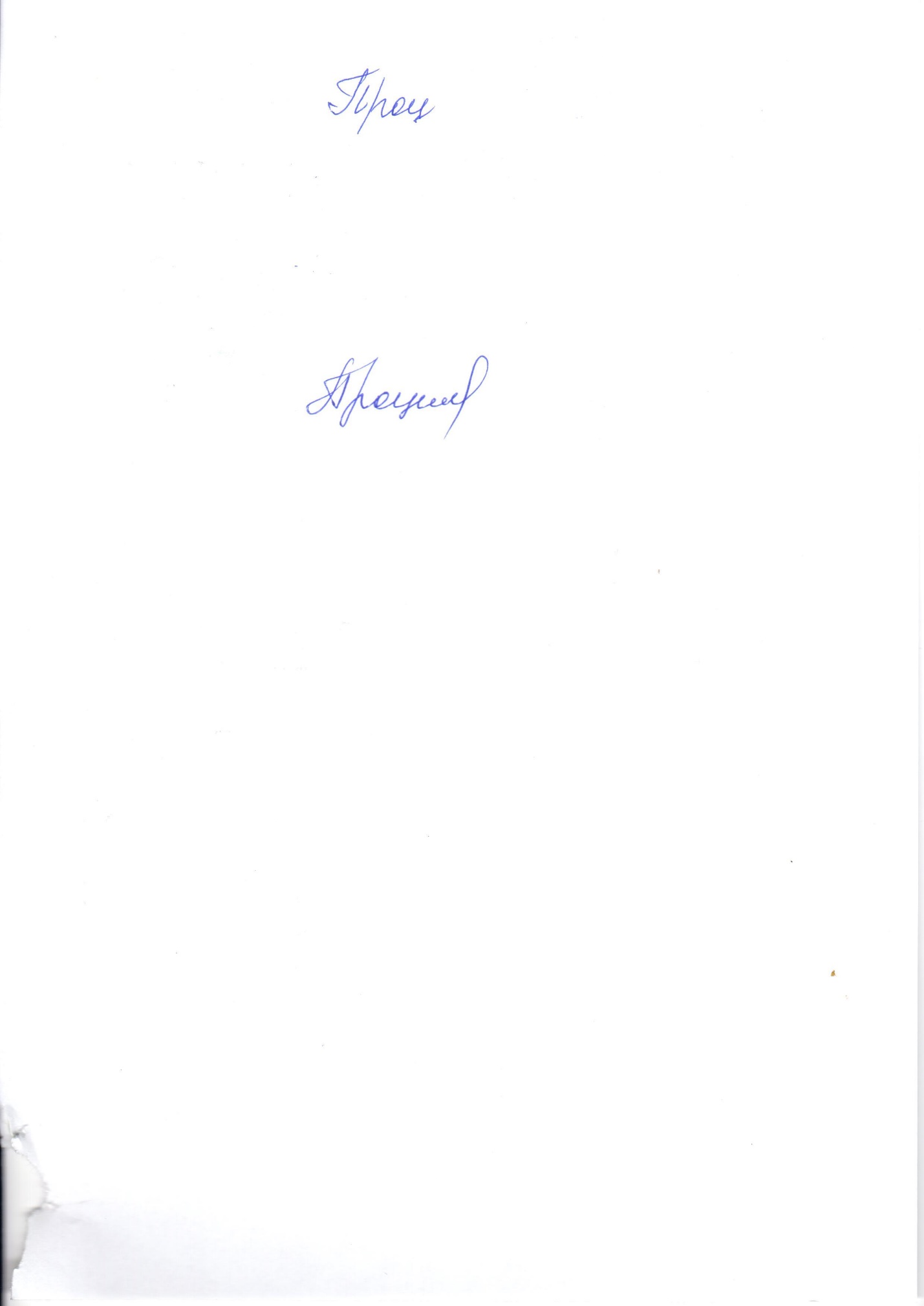     И.Н. Проценко1. Первичная профсоюзная организация ФГБОУ ВО «Казанский национальный исследовательский технологический университет» Профессионального союза работников народного образования и науки Российской Федерации 2. Первичная профсоюзная организация ФГБОУ ВО «Казанский государственный архитектурно-строительный университет» Профессионального союза работников народного образования и науки Российской Федерации3. Первичная профсоюзная организация ФГБОУ ВО «Казанский национальный исследовательский технический университет им. А. Н. Туполева - КАИ» Профессионального союза работников народного образования и науки Российской Федерации4. Первичная профсоюзная организация работников ФГАОУ ВО «Казанский (Приволжский) федеральный университет» Профессионального союза работников народного образования и науки Российской Федерации5. Первичная профсоюзная организация работников Елабужского института (филиала) ФГАОУ ВО «Казанский (Приволжский) федеральный университет» Профессионального союза работников народного образования и науки Российской Федерации6. Первичная профсоюзная организация работников Набережночелнинского института (филиала) ФГАОУ ВО «Казанский (Приволжский) федеральный университет» Профессионального союза работников народного образования и науки РФ7. Первичная профсоюзная организация работников ФГБОУ ВО «Казанский государственный энергетический университет» Профессионального союза работников народного образования и науки Российской Федерации 8. Первичная профсоюзная организация студентов ФГАОУ ВО «Казанский (Приволжский) федеральный университет» Профессионального союза работников народного образования и науки Российской Федерации9. Первичная профсоюзная организация студентов и аспирантов Елабужского института (филиала) ФГАОУ ВО «Казанский (Приволжский) федеральный университет» Профессионального союза работников народного образования и науки РФ10. Первичная профсоюзная организация студентов и аспирантов Набережночелнинского института (филиала) ФГАОУ ВО «Казанский (Приволжский) федеральный университет» Профессионального союза работников народного образования и науки Российской Федерации 11. Первичная профсоюзная организация студентов и аспирантов ФГБОУ ВО «Казанский государственный энергетический университет» Профессионального союза работников народного образования и науки Российской Федерации 12. Первичная профсоюзная организация студентов ФГБОУ ВО «Набережночелнинский государственный педагогический университет» Профессионального союза работников народного образования и науки Российской Федерации 13. Первичная профсоюзная организация ФГБОУ ВО «Поволжский государственный университет физической культуры, спорта и туризма» Профессионального союза работников народного образования и науки Российской Федерации14. Первичная профсоюзная организация Департамента продовольствия и социального питания города Казани Профессионального союза работников народного образования и науки Российской Федерации